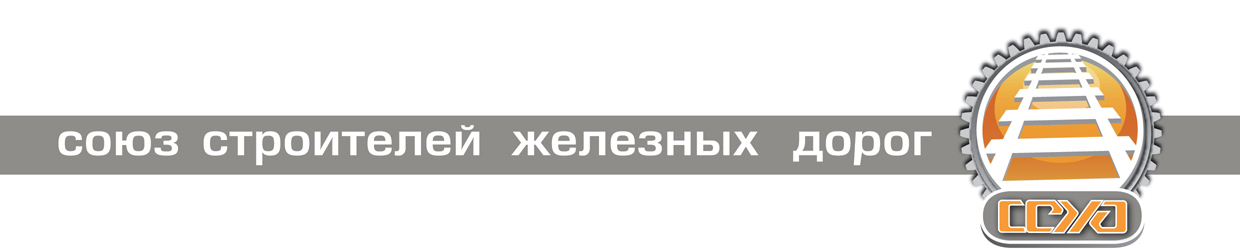 ИНФОРМАЦИОННЫЙ ОБЗОР ПРЕССЫ19.01.20171. Проект участка ВСМ "Москва – Казань" от ст. Железнодорожная до ст. Владимир передан в ФАУ "Главгосэкспертиза России"Проектная документация предусматривает комплекс работ по строительству высокоскоростной железнодорожной магистрали, включая подготовку территории строительства. Протяженность проектируемого участка высокоскоростной магистрали составляет 172 км. Трасса участка проходит по территориям Московской и Владимирской областей. На участке предусматривается строительство 4-х станций ВСМ в городах Ногинск, Орехово-Зуево, Петушки и Владимир.https://ria.ru/economy/20170119/1486010454.html2. "Белкомур" могут построить частные инвесторы под федеральные гарантииЖелезнодорожную линию Архангельск-Сыктывкар-Соликамск ("Белкомур") готовы полностью построить частные инвесторы под гарантии федерального правительства, сообщил на брифинге президент РЖД Олег Белозеров: по словам топ-менеджера, в среду проект представил ему губернатор Архангельской области Игорь Орлов.http://www.finmarket.ru/news/44527903. В 2016 году на Октябрьской железной дороге выполнен ремонт порядка 374 км путиВ 2016 году в границах Октябрьской железной дороги был выполнен ремонт 374 км пути, в том числе была проведена модернизация 109 км пути, средний ремонт 52 км пути. На 112 км были проведены работы по сплошной смене рельсов, сопровождаемые работами в объеме среднего ремонта. Также была произведена укладка 171 комплекта стрелочных переводов.http://ozd.rzd.ru/news/public/ru?STRUCTURE_ID=2&layer_id=4069&refererLayerId=3941&refererPageId=704&id=1536534. На участке Краснопартизанская - Пролетная Крымской железной дороги запланирована укладка бесстыкового путиПосле завершения модернизации скорость движения поездов на полигоне КЖД возрастет до 120 км/часhttp://www.gudok.ru/news/?ID=13617815. ОАО «ЦППК» запланировала в 2017 году ремонт 20 остановочных пунктовОАО «Центральная пригородная пассажирская компания» в рамках программы обновления инфраструктуры в 2017 году проведет капитальный ремонт шести остановочных пунктов, усиленный ремонт 14 на остановочных пунктах, модернизацию четырех платформ и реконструкцию трех платформ, сообщила пресс-служба ОАО «ЦППК».http://www.gudok.ru/news/?ID=1361765